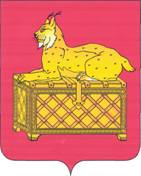 РЕВИЗИОННАЯ КОМИССИЯМУНИЦИПАЛЬНОГО ОБРАЗОВАНИЯг. БОДАЙБО И РАЙОНАЗАКЛЮЧЕНИЕ № 01-30зпо результатам экспертизы проекта решения Думы Мамаканского городского поселения «О бюджете Мамаканского муниципального образования  на 2020год и плановый период 2021 и 2022 годов»    Утвержденораспоряжением председателя             Ревизионной комиссии                                                                              от 28.11.2019 № 87-п1. Заключение Ревизионной комиссии муниципального образования г. Бодайбо и района (далее – Ревизионная комиссия) на проект решения Думы Жуинского сельского поселения «О бюджете Мамаканского муниципального образования на 2020 год и плановый период 2021 и 2022 годов» подготовлено в соответствии с Бюджетным  кодексом  Российской Федерации  (далее - БК РФ), Положением  о бюджетном процессе в Мамаканского городского поселения, утвержденным решением Думы Мамаканского городского поселения от 04.04.2018 № 19( далее- положение о бюджетном процессе).Проект бюджета Мамаканского муниципального образования на 2020 год и на плановый период 2021 и 2022годов  проанализирован на соответствие бюджетному законодательству, а также формирование мотивированного заключения по результатам оценки полноты, обоснованности и достоверности плановых (прогнозных) показателей в Проекте. Проект бюджета Мамаканского муниципального образования на 2020 год и на плановый период 2021 и 2022годов  (далее - проект) разработан Администрацией Мамаканского городского поселения и внесен в Думу Мамаканского городского поселения на рассмотрение в соответствие со ст. 21 Положения о бюджетном процессе. в соответствие со ст. 8 Положения о бюджетном процессе, с соблюдением установленного срока.2. Перечень и содержание документов, представленных в Думу Мамаканского городского поселения одновременно с проектом, в отдельных случаях не соответствуют требованиям 184.2 БК РФ, и статьи 21 Положения и Бюджетном процессе, а именно не представлен реестр источников доходов бюджетов бюджетной системы Российской Федерации.3. Проект бюджета Мамаканского муниципального образования на 2020 год и на плановый период 2021 и 2022годов не размещен на официальном сайте Администрации Мамаканского городского поселения в сети «Интернет», что не согласуется принципом прозрачности (открытости), установленного ст.36. БК РФ.4. В нарушение ст. 184.2. БК РФ, ст.12 Положения о бюджетном процессе в составе документов и материалов, направленных на экспертизу не были представлены:- предварительные итоги социально-экономического развития соответствующей территории за истекший период текущего финансового года и ожидаемые итоги социально-экономического развития соответствующей территории за текущий финансовый год;- прогноз социально-экономического развития соответствующей территории.Прогноз СЭР предоставлен по дополнительному запросу 26.11.2019 года.Следует отметить, что данное замечание  ранее было указано в  проверке в 2018 году в заключении по результатам экспертизы проекта решения Думы Мамаканского городского поселения «О бюджете Мамаканского муниципального образования на 2019 годи плановый период 2020 и 2021годов».      5. Доходы бюджета в 2020 году прогнозируются в объеме 25506,1 тыс.рублей, в том числе  налоговые и неналоговые доходы – 7033,1 тыс.рублей, или 27,6 % объема доходов бюджета, безвозмездные поступления –18473,0 тыс.рублей.          В 2021 году доходы бюджета составят 26821,5 тыс.рублей, в том числе  налоговые и неналоговые доходы – 7272,2 тыс.рублей, или 27,1 % объема доходов бюджета, безвозмездные поступления –  19549,3 тыс.рублей. 	В 2022 году доходы бюджета составят  23176,1 тыс.рублей, в том числе  налоговые и неналоговые доходы – 7520,0 тыс.рублей, или 32,4 % от обьема доходов бюджета,  безвозмездные поступления 15656,1 тыс.рублей.6. Объем расходов  бюджета Мамаканского муниципального образования предложен в объеме: 2020 год – 25769,8 тыс.рублей, в том числе средства муниципальных программ Мамаканского  муниципального образования– 15649,7 тыс.рублей, или  60,7% от общего объема расходов, непрограммные расходы -10120,1 тыс.рублей, или 39,3%  от общего объема расходов.2021 год – 26431,2 тыс.рублей в том числе средства муниципальных программ Мамаканского  муниципального образования– 9550,8 тыс.рублей, или  36,1% от общего объема расходов, непрограммные расходы – 16880,4 тыс.рублей , или 63,9 % от общего объема поступлений.2022 год – 22312,3  тыс.рублей  в том числе средства муниципальных программ Мамаканского  муниципального образования– 6252,7 тыс.рублей, или  28,0 % от общего объема расходов, непрограммные расходы – 16059,6  тыс.рублей, или 72,0 % от общего объема поступлений.7 Проектом бюджета на 2020 год и плановый период 2021-2022 годов  предусмотрены бюджетные ассигнования на реализацию 9 муниципальных программ.	Анализ бюджета показывает, что доля  программных расходов в бюджете Мамаканского муниципального образования от общей суммы расходов составляет в 2020 году –22,3 %, 2021 году – 24,5 %, в 2022 году – 15,1 %.	При анализе представленных к проверке муниципальных программ установлено:-  Бюджетные ассигнования, предусмотренные уточненной бюджетной росписью за 2019 год, не соответствуют ресурсному обеспечению,  указанному в паспортах муниципальных программ.- выявлены случаи несоответствия наименования муниципальной в паспорте  её наименованию в перечне муниципальных программ. 8. Исходя из запланированных доходов и расходов бюджета Мамаканского муниципального образования, дефицит бюджета составит в 2020 году 263,7 тыс. рублей. Отношение объема дефицита к доходам без учета объема безвозмездных поступлений 3,75 %, дефицит бюджета в 2021 году составит 272,7 тыс.рублей (3,75 %), в 2022 году 282,0 тыс.рублей (3,75 %).	Ревизионная комиссия предлагает Думе Мамаканского городского поселения  принять к рассмотрению проект решения «О бюджете  Мамаканского муниципального образования на 2020 год и плановый период 2021-2022 годов» с учетом замечаний по итогам экспертизы Проекта бюджета.Пояснительная записка к настоящему документу прилагается.Председатель  Ревизионной комиссии                                      О.М. Шушунова